Детское объединение «Студия танца Галатея» 1 «А-Б»Дополнительная общеобразовательная общеразвивающая программа художественной направленности«Ритмика и танец »(первый год обучения)Расписание занятийТема занятийСодержание занятий30 ноября02 декабря 202007-09 декабря 2020Танцевальная азбука и элементы танцевальных движений.Партерная гимнастика. 2. Танцевальные элементы.1. Танцевальная азбука и элементы танцевальных движений.Партерная гимнастика. Пройди по ссылке, посмотри занятие,  и попробуй повторить их исполнение. https://youtu.be/C_vgmw3tweIОтработка выученного танцевального материала: подскоки с тройным притопом в продвижении «Полька». https://vk.com/video300439391_456239028Пройди по ссылке, отработай новые силовые элементы.https://youtu.be/C_vgmw3tweIЕсли сможешь, можешь сделать видео или фото своих позиций и оправить мне в WhatsApp – 89222112585.Желаю успехов!!!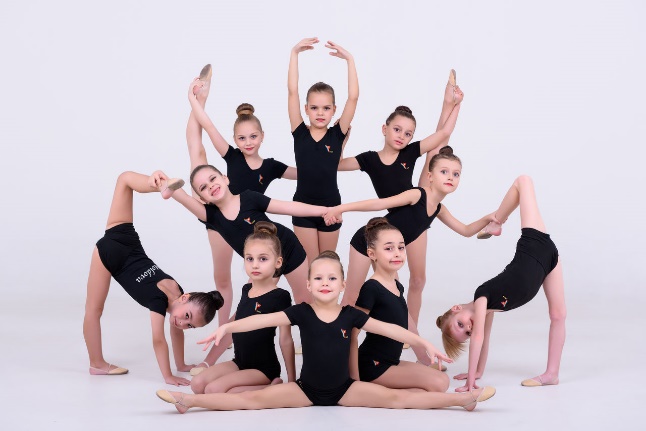 